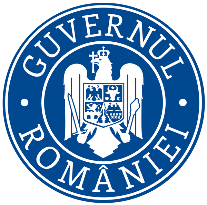 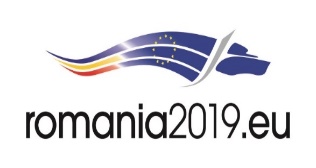 Ministerul MediuluiAgenţia Naţională pentru Protecţia MediuluiDECIZIA ETAPEI DE ÎNCADRARE - proiect 13 MAI 2019Ca urmare a solicitării de emitere a acordului de mediu adresată de SÎNGEORZAN OCTAVIAN cu domiciliul în municipiul Bistrița, str. Simion Bărnuțiu, nr. 8, județul Bistriţa-Năsăud, înregistrată la Agenţia pentru Protecţia Mediului Bistriţa-Năsăud cu nr. 1885/15.02.2019, ultima completare cu nr. 6092/13.05.2019, în baza Legii nr. 292/2018 privind evaluarea impactului anumitor proiecte publice și private asupra mediului şi a Ordonanţei de Urgenţă a Guvernului nr. 57/2007 privind regimul ariilor naturale protejate, conservarea habitatelor naturale, a florei şi faunei sălbatice, cu modificările şi completările ulterioare, aprobată cu modificări prin Legea nr. 49/2011,Agenţia pentru Protecţia Mediului Bistriţa-Năsăud decide, ca urmare a consultărilor desfăşurate în cadrul şedinţei Comisiei de Analiză Tehnică din data de 8.05.2019, că proiectul ”Construire hală, montare cabină de vopsire mașini și spălătorie auto cu o singură boxă”, propus a fi amplasat în municipiul Bistrița, str. Meșterului, nr. 5A, județul Bistriţa-Năsăud, nu se supune evaluării impactului asupra mediului. Justificarea prezentei decizii:I. Motivele care au stat la baza luării deciziei etapei de încadrare în procedura de evaluare a impactului asupra mediului sunt următoarele:  - proiectul propus intră sub incidența Legii nr. 292/2018 privind evaluarea impactului anumitor proiecte publice și private asupra mediului, fiind încadrat în anexa nr. 2, la punctul 10, lit. b) proiecte de dezvoltare urbană, inclusiv construcția centrelor comerciale și a parcărilor auto publice;- proiectul propus nu intră sub incidența art. 28 din Ordonanța de urgență a Guvernului nr. 57/2007 privind regimul ariilor naturale protejate, conservarea habitatelor naturale, a florei și faunei sălbatice, aprobată cu modificări și completări prin Legea nr. 49/2011, cu modificările și completările ulterioare,  - proiectul propus nu intră sub incidența prevederilor art. 48 și 54 din Legea apelor nr. 107/1996, cu modificările și completările ulterioare.Proiectul a parcurs etapa de evaluare iniţială şi etapa de încadrare, din analiza listei de control pentru etapa de încadrare şi din analiza criteriilor de selecţie pentru stabilirea necesităţii efectuării evaluării impactului asupra mediului din Anexa 3 la Legii nr. 292/2018 nu rezultă un impact semnificativ asupra mediului al proiectului propus.	Anunţurile publice privind depunerea solicitării de emitere a acordului de mediu şi privind decizia etapei de încadrare au fost mediatizate prin afişare la sediul Primăriei municipiul Bistrița, publicare în presa locală, afişare pe site-ul şi la sediul A.P.M. Bistriţa-Năsăud. Nu s-au înregistrat observaţii/comentarii/contestaţii din partea publicului interesat pe durata desfășurării procedurii de emitere a actului de reglementare.1. Caracteristicile proiectuluia) dimensiunea și concepția întregului proiect :- se va construi o hală cu suprafața de 195 mp pentru funcținarea unei vopsitorii auto și o spălătorie auto cu o boxă de 15 mp pentru mașinile aflate la reparat;- Bilantul teritorial este dispus astfel:- suprafata construită: 210 mp (hală 195 mp și spălătorie auto 15 mp) ;- trotuare și alei: 500 mp;- spatiu verde: 900 mp;- alimentarea cu apa: se va face prin racordarea la reteaua existenta din zona;- evacuarea apelor uzate menajere: apele uzate se vor dirija spre un decantor-separator de produse petroliere, apoi către rețeaua de canalizare a municipiului Bistrița;- încălzirea spațiilor cu CT pe combusibil gazos;b) cumularea cu alte proiecte existente si/sau aprobate: - proiectul nu are efect cumulativ cu alte proiecte;c) utilizarea resurselor naturale, in special a solului, a terenurilor, a apei si a biodiversitatii: - existente in zona si anume: nisip, balast, piatra sparta etc., precum si materiale de construcție.Utilităţi:- alimentarea cu apă: din rețeaua de apă existentă în zonă;- evacuare ape uzate rezultate de la spălătoria auto: decantor-separator de produse petroliere, apoi rețeaua de canalizare;- energia electrică  se va obtine din reteaua electrica existenta din zona.d) cantitatea şi tipurile de deşeuri generate/gestionate: În perioada de implementare a proiectului vor rezulta deşeuri de materiale de construcţie şi deșeuri menajere de la personalul angajat, care se vor colecta selectiv şi se vor gestiona conform prevederilor legale în vigoare.Deșeuri periculoase: în etapa de construcţie nu vor rezulta deşeuri periculoase, altele decât carburanţii sau lubrifianţii conţinuţi în rezervoarele utilajelor implicate în etapele de construcţie.Toate categoriile de deșeuri generate vor fi colectate selectiv, depozitate temporar în locațiile organizărilor de șantier și valorificate/eliminate prin relații contractuale cu societăți specializate.Gestionarea deșeurilor se va face cu respectarea strictă a prevederilor Legii nr. 211/2011 privind regimul deşeurilor, cu modificările şi completările ulterioare.Eventualele deşeuri de la scurgeri accidentale de produse petroliere în zona amplasamentului,  pentru colectarea cărora sunt prevăzute materiale pentru neutralizarea lor şi recipienţi etanşi pentru colectarea materialelor absorbante impregnate (orice fel de scurgeri accidentale) vor fi izolate şi tratate cu produşi de descompunere/neutralizare a hidrocarburilor ÷ de tipul Petrolsynth; în zona fronturilor de lucru va exista o prelată pentru tratarea solului impregnat şi un recipient etanş pentru recuperarea resturilor scurse de hidrocarburi sau a solurilor afectate.	e) poluarea şi alte efecte negative: Surse de poluanţi pentru aer sunt:       - utilajele care se vor folosi în executarea lucrărilor (autocamioane, autobasculante, buldoexcavatoare);       - anumite lucrări specifice ce se vor executa şi care implică inerente emisii de praf (manipularea materialelor de construcţii, etc.) și nu necesită prevederea de instalații de reținere și dispersie a poluanților în atmosferă. 	Activităţile din şantier implică manipularea unor cantităţi reduse de substanţe poluante pentru sol şi subsol: carburanţi / combustibili și lubrefianţi.           Sursele de zgomot și vibrații în timpul execuției lucrărilor sunt reprezentate de echipamentele necesare lucrărilor de construcții, transportul și manipularea materialelor necesare executării lucrărilor, transportul personalului. Întrucât acestea trebuie să fie omologate, se consideră că zgomotele și vibrațiile generate se găsesc în limite acceptabile, impactul situându-se în limite admise.În structura lucrărilor nu se introduce elemente care produc radiații, materialele utilizate la lucrări vor fi conform standardelor sau vor avea agremente tehnice valabile.  f) riscurile de accidente majore și/sau dezastre relevante pentru proiectul în cauză, inclusiv cele cauzate de schimbările climatice, conform informațiilor științifice: - substanțele periculoase prezente pe amplasamanent:- în faza de implementare a proiectului: combustibili, care se vor aproviziona pe măsura consumului; - în etapa de funcționare: nu este cazul;g) riscurile pentru sanatatea umana (de ex., din cauza contaminarii apei sau a poluarii atmosferice): proiectul nu va avea un impact negativ asupra sănătății umane;2. Amplasarea proiectelor: 2.1 utilizarea actuală şi aprobată a terenurilor: - conform Certificatului de Urbanism nr. 579 din 30.03.2018 valabil până la data de 30.03.2020, terenul se află în zona intravilană a municipiului Bistrița, subzonă mixtă;2.2 bogăţia, disponibilitatea, calitatea şi capacitatea de regenerare relative ale resurselor naturale, inclusiv solul, terenurile, apa şi biodiversitatea, din zonă şi din subteranul acesteia: resursele naturale utilizate pentru realizarea proiectului sunt disponibile în zonă;2.3 capacitatea de absorbţie a mediului natural, acordându-se o atenţie specială următoarelor zone:a) zone umede, zone riverane, guri ale râurilor: proiectul nu este amplasat în zone umede, zone riverane, guri ale râurilor;b) zone costiere şi mediul marin: proiectul nu este amplasat în zonă costieră sau mediu marin;c) zonele montane şi forestiere: proiectul nu se află amplasat în zonă montană sau costieră;d) arii naturale protejate de interes naţional, comunitar, internaţional: proiectul nu este amplasat în arie naturală protejată de interes național, comunitar, internațional;e) zone clasificate sau protejate conform legislaţiei în vigoare: situri Natura 2000 desemnate în conformitate cu legislaţia privind regimul ariilor naturale protejate, conservarea habitatelor naturale, a florei şi faunei sălbatice; zonele prevăzute de legislaţia privind aprobarea Planului de amenajare a teritoriului naţional - Secţiunea a III-a - zone protejate, zonele de protecţie instituite conform prevederilor legislaţiei din domeniul apelor, precum şi a celei privind caracterul şi mărimea zonelor de protecţie sanitară şi hidrogeologică: proiectul nu este amplasat în arie naturală protejată;f) zonele în care au existat deja cazuri de nerespectare a standardelor de calitate a mediului prevăzute de legislaţia naţională şi la nivelul Uniunii Europene şi relevante pentru proiect sau în care se consideră că există astfel de cazuri: proiectul nu este amplasat într-o astfel de zonă;g) zonele cu o densitate mare a populației: - în zona amplasamentului propus nu există obiective protejate şi/sau de interes public, h) peisaje şi situri importante din punct de vedere istoric, cultural sau arheologic: - proiectul nu este amplasat în zonă cu peisaje şi situri importante din punct de vedere istoric, cultural și arheologic.3. Tipurile și caracteristicile impactului potenţial:a) Importanța și extinderea spațială a impactului:- lucrările ce urmează a fi executate pentru realizarea proiectului, nu vor avea un impact negativ semnificativ asupra factorilor de mediu şi nu vor crea un disconfort pentru populaţie;b) Natura impactului:- în timpul execuției lucrărilor aferente acestui proiect, se va genera un impact negativ, direct, dar de scurta durată asupra factorilor de mediu, în special prin emisiile de pulberi cu conținut variat și a noxelor din funcționarea vehiculelor și utilajelor de construcție, cât și prin acțiunile directe și indirecte asupra terenului (excavații, terasamente, depozite, drumuri de acces);- tot în perioada de execuție a lucrărilor se vor înregistră nivele mai ridicate de zgomot și vibrații, concentrate în principal pe traseele mijloacelor de transport și în zona fronturilor de lucru;- pentru perioada de exploatare, se apreciază că impactul potențial asupra factorilor de mediu va fi nesemnificativ;c) Natura transfrontieră a impactului - lucrările propuse nu au efect transfrontier.d) Intensitatea şi complexitatea impactului:- impactul potențial al proiectului propus se estimează doar la nivel local, punctual și numai pe durata execuției lucrărilor (amenajare);- în perioada de execuție, impactul negativ, generat de realizarea proiectului, va fi unul nesemnificativ, având în vedere faptul că zona vizată de lucrările propuse în proiect este o zonă antropizată, prin urmare importanța din punct de vedere al vegetației, florei sau faunei este redusă, iar impactul asupra biodiversității este redus și manifestat;- pe amplasamentul analizat nu există specii de plante și animale pentru care să fie necesare măsuri speciale de conservare;- nu va interveni asupra zonelor învecinate;e) Probabilitatea impactului:- este redusă, apare pe perioada de realizare a proiectului;f) Debutul, durata, frecvenţa şi reversibilitatea impactului:- este redusă, apare pe perioada de realizare a proiectului;g) Cumularea impactului cu impactul altor proiecte existente și/sau aprobate:- proiectul nu are impact cumulativ cu alte proiecte;h) Posibilitatea de reducere efectivă a impactului:- utilizarea mașinilor și utilajelor silențioase și verificate tehnic.II. Motivele pe baza cărora s-a stabilit necesitatea neefectuării evaluării adecvate sunt următoarele:- proiectul propus nu intră sub incidenţa art. 28 din Ordonanţa de Urgenţă a Guvernului nr. 57/2007 privind regimul ariilor naturale protejate, conservarea habitatelor naturale, a florei şi faunei sălbatice, cu modificările şi completările ulterioare.III. Motivele pe baza cărora s-a stabilit necesitatea neefectuării evaluării impactului asupra corpurilor de apă sunt următoarele:- proiectul propus nu intră sub incidența prevederilor art. 48 și 54 din Legea apelor nr. 107/1996, cu modificările și completările ulterioare.            Condiţii de realizare a proiectului:1. Se vor respecta prevederile O.U.G. nr. 195/2005 privind protecţia mediului, cu modificările şi completările ulterioare.2. Se vor respecta documentația tehnică, normativele și prescripțiile tehnice specifice – date, parametri – justificare a prezentei decizii.3. Suprafaţa de teren ocupată temporar pe perioada executării lucrărilor trebuie limitată la strictul necesar şi va fi adusă la starea iniţială după terminarea lucrărilor.4. Pe parcursul execuţiei lucrărilor se vor lua toate măsurile pentru prevenirea poluărilor accidentale, iar la finalizarea lucrărilor se impune refacerea la starea iniţială a terenurilor afectate de lucrări.5. Materialele necesare pe parcursul execuţiei lucrărilor vor fi depozitate numai în locuri special amenajate, astfel încât să se asigure protecţia factorilor de mediu. Se interzice depozitarea necontrolată a deşeurilor.6. Mijloacele de transport şi utilajele folosite vor fi întreţinute corespunzător, pentru reducerea emisiilor de noxe în atmosferă şi prevenirea scurgerilor accidentale de carburanţi/lubrifianţi.7. Se va asigura în permanenţă stocul de materiale şi dotări necesare pentru combaterea efectelor poluărilor accidentale (materiale absorbante pentru eventuale scurgeri de carburanţi, uleiuri, etc.).8. La încheierea lucrărilor se vor îndepărta atât materialele rămase neutilizate, cât şi deşeurile rezultate în timpul lucrărilor.9. Se interzice accesul de pe amplasament pe drumurile publice cu utilaje şi mijloace de transport necurăţate. Titularul activităţii are obligaţia asigurării cu instalaţiile corespunzătoare acestui scop - instalaţii de spălare şi sistem colector de ape uzate.  10. Deşeurile menajere vor fi transportate şi depozitate prin relaţie contractuală cu operatorul de salubritate, iar deşeurile valorificabile se vor preda la societăţi specializate, autorizate pentru valorificarea lor. Colectarea deşeurilor menajere se va face în mod selectiv (cel puţin în 3 categorii), depozitarea temporară fiind realizată doar în cadrul suprafeţei prevăzută pentru organizarea de şantier. Se va întocmi evidenţa tuturor categoriilor de deşeuri conform prevederilor H.G. nr. 856/2002 cu modificările și completările ulterioare.Gestionarea deșeurilor se va face cu respectarea strictă a prevederilor Legii nr. 211/2011 privind regimul deşeurilor, cu modificările și completările ulterioare.12. Atât pentru perioada execuţiei lucrărilor, cât şi în perioada de funcţionare a obiectivului, se vor lua toate măsurile necesare pentru:   - evitarea scurgerilor accidentale de produse petroliere de la mijloacele de transport utilizate;   - evitarea depozitării necontrolate a materialelor folosite şi a deşeurilor rezultate;   - asigurarea permanentă a stocului de materiale și dotări necesare pentru combaterea efectelor poluărilor accidentale (materiale absorbante).13. Titularul proiectului și antreprenorul/constructorul sunt obligați să respecte și să implementeze toate măsurile de reducere a impactului, precum și condițiile prevăzute în documentația care a stat la baza emiterii prezentei decizii.14. Alimentarea cu carburanţi a mijloacelor auto și schimburile de ulei se vor face numai pe amplasamente autorizate.15. La stabilirea programului de lucru şi de transport a materialelor necesare se vor lua măsuri de diminuare la minim a potenţialului disconfort creat locuitorilor sau obiectivelor de interes public. 16. La execuția lucrărilor se vor respecta întocmai cele menționate în memoriul de prezentare (date, parametri), justificare a prezentei decizii.17. La finalizarea investiţiei, titularul va notifica Agenţia pentru Protecţia Mediului Bistriţa-Năsăud şi Comisariatul Judeţean Bistrița-Năsăud al Gărzii Naționale de Mediu pentru verificarea conformării cu actul de reglementare şi va solicita şi obţine autorizaţie de mediu.Prezenta decizie este valabilă pe toată perioada de realizare a proiectului, iar în situația în care intervin elemente noi, necunoscute la data emiterii prezentei decizii, sau se modifică condițiile care au stat la baza emiterii acesteia, titularul proiectului are obligația de a notifica autoritatea competentă emitentă.Orice persoană care face parte din publicul interesat și care se consideră vătămată într-un drept al său ori într-un interes legitim se poate adresa instanței de contencios administrativ competente pentru a ataca, din punct de vedere procedural sau substanțial, actele, deciziile ori omisiunile autorității publice competente care fac obiectul participării publicului, inclusiv aprobarea de dezvoltare, potrivit prevederilor Legii contenciosului administrativ nr. 554/2004, cu modificările și completările ulterioare.Se poate adresa instanței de contencios administrativ competente și orice organizație neguvernamentală care îndeplinește condițiile prevăzute la art. 2 din Legea nr. 292/2018 privind evaluarea impactului anumitor proiecte publice și private asupra mediului, considerându-se că acestea sunt vătămate într-un drept al lor sau într-un interes legitim.Actele sau omisiunile autorității publice competente care fac obiectul participării publicului se atacă în instanță odată cu decizia etapei de încadrare, cu acordul de mediu ori, după caz, cu decizia de respingere a solicitării de emitere a acordului de mediu, respectiv cu aprobarea de dezvoltare sau, după caz, cu decizia de respingere a solicitării aprobării de dezvoltare.Înainte de a se adresa instanței de contencios administrativ competente, persoanele prevăzute la art. 21 din Legea nr. 292/2018 privind evaluarea impactului anumitor proiecte publice și private asupra mediului au obligația să solicite autorității publice emitente a deciziei prevăzute la art. 21 alin. (3) sau autorității ierarhic superioare revocarea, în tot sau în parte, a respectivei decizii. Solicitarea trebuie înregistrată în termen de 30 de zile de la data aducerii la cunoștința publicului a deciziei.Autoritatea publică emitentă are obligația de a răspunde la plângerea prealabilă prevăzută la art. 22 alin. (1) în termen de 30 de zile de la data înregistrării acesteia la acea autoritate.Procedura de soluționare a plângerii prealabile prevăzută la art. 22 alin. (1) este gratuită și trebuie să fie echitabilă, rapidă și corectă.Prezenta decizie poate fi contestată în conformitate cu prevederile Legii nr. 292/2018 privind evaluarea impactului anumitor proiecte publice și private asupra mediului și ale Legii nr. 554/2004, cu modificările și completările ulterioare.DIRECTOR EXECUTIV,biolog-chimist Sever Ioan ROMANŞEF SERVICIU 						              ŞEF SERVICIU  AVIZE, ACORDURI, AUTORIZAŢII,			               Calitatea Factorilor de Mediu                 ing. Marinela Suciu  					             ing. Anca Zaharie         ÎNTOCMIT, 							      ÎNTOCMIT,	              chim. Mariana Gal                                                                          ecolog Alina Șteopan         AGENŢIA PENTRU PROTECŢIA MEDIULUI BISTRIȚA - NĂSĂUD